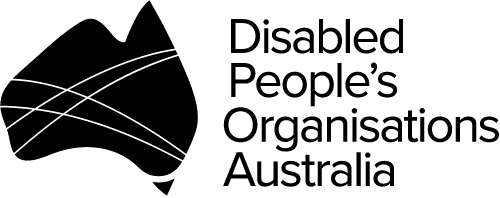 Submission to the Committee on the Rights of Persons with DisabilitiesList of issues [Australia] to be adopted during the 18th Session of the Committee on the Rights of Persons with DisabilitiesJune 2017Publishing InformationDisabled People’s Organisation’s Australia (2017). Submission to the Committee on the Rights of Persons with Disabilities List of issues [Australia] to be adopted during the 18th Session of the Committee on the Rights of Persons with Disabilities. Prepared by Women with Disabilities Australia (WWDA) on behalf of DPO Australia. Sydney: Disabled People’s Organisations Australia (DPO Australia).This submission has been prepared by Carolyn Frohmader and Christopher Brophy of Women with Disabilities Australia (WWDA), for and on behalf of Disabled People’s Organisations Australia (DPO Australia).Disabled People’s Organisations Australia (DPO Australia)PO Box 666STRAWBERRY HILLSNSW, Australia 2012+61 2 9370 3100director@dpoa.org.auhttp://dpoa.org.auhttps://twitter.com/DPOAustraliaThis work is copyright. Apart from any use as permitted under the Copyright Act 1968, no part may be reproduced without written permission from Disabled People’s Organisations Australia (DPO Australia). While all possible care has been taken in the preparation of the information contained in this document, DPO Australia disclaims any liability for the accuracy and sufficiency of the information and under no circumstances shall be liable in negligence or otherwise in or arising out of the preparation or supply of any of the information aforesaid.© Disabled People’s Organisations Australia, June 2017.Contacts for this SubmissionTherese SandsDirectorDisabled People’s Organisations Australia+61 2 9370 3100+61 412 935 128director@dpoa.org.auhttp://www.dpoa.org.au Carolyn FrohmaderExecutive Director Women with Disabilities Australia (WWDA)+61 438 535123carolyn@wwda.org.au http:///www.wwda.org.au  About Disabled People’s Organisations Australia (DPO Australia)Disabled People’s Organisations Australia (DPO Australia) is an alliance of four national, population specific and cross-disability Disabled People’s Organisations (DPO’s) in Australia. DPO Australia was founded by, and is comprised of: Women With Disabilities Australia (WWDA); First Peoples Disability Network Australia (FPDNA); People with Disability Australia (PWDA); and, National Ethnic Disability Alliance (NEDA). As DPOs, these four national organisations are self-determining organisations led by, controlled by, and constituted of, people with disability.The key purpose of DPO Australia is to promote, protect and advance the human rights and freedoms of people with disability in Australia by working collaboratively on areas of shared interests, purposes and strategic priorities and opportunities. DPO Australia is a recognised coordinating point between Government/s and other stakeholders, for consultation and engagement with people with disability in Australia. The four member organisations of DPO Australia have extensive experience working collaboratively with the machinery of the United Nations (UN), including human rights treaty monitoring bodies and UN special procedures. DPO Australia has coordinated and led Civil Society delegations to a range of UN processes, including treaty body reviews of Australia, the Commission on the Status of Women (CSW), and the CRPD Conference of States Parties (COSP). DPO Australia has hosted, conducted and sponsored a number of UN Side Events. DPO Australia is regularly invited to participate in UN Expert Group Meetings (EGM), with recent examples being the EGM on the Sexual and Reproductive Rights of Girls with Disability (hosted by the Special Rapporteur on Disabilities during the 10th session of COSP), the EGM on Advancing the Rights and Perspectives of Women and Girls with Disabilities in Development and Society (hosted by UNDESA and ECLAC), and the EGM on ‘Youth and Disability: Policies of Social Inclusion, Gender Equality, Non-Discrimination and Prevention of Sexual Violence’ (UNFPA). Two of the DPO Australia member organisations, Women With Disabilities Australia (WWDA) and People with Disability Australia (PWDA), hold Special Consultative Status with the UN Economic and Social Council (ECOSOC).This Submission is endorsed by: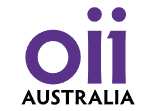 Executive SummaryDisabled People’s Organisations Australia (DPO Australia) appreciates the opportunity to provide this brief submission to inform the Committee on the Rights of Persons with Disabilities’ (the Committee) development of the List of Issues [Australia] to be adopted at the Committee’s 18th session, in respect to Australia’s compliance with the United Nations Convention on the Rights of Persons with Disabilities (CRPD) (the Convention).Brief updates on Australia’s compliance with the Convention and suggested review questions are structured under each article of the Convention in this submission. Where space permits, references are made to previous concluding observations made by the Committee and other UN treaty monitoring bodies. Extensive explanatory notes are provided at the end of this document.In addition to this submission, DPO Australia looks forward to co-ordinating and developing the comprehensive Australian Civil Society Parallel Report to the Committee on the Rights of Persons with Disabilities which will be submitted in accordance with the Guidelines on Periodic Reporting (CRPD/C/3) prior to the Committee’s formal review of Australia’s compliance with implementation of the Convention on the Rights of Persons with Disabilities.Background Information and Proposed Questions for Lists of IssuesGeneral principles and obligations (Arts. 1 and 4) Australia has not fully incorporated the CRPD into Australian domestic law and there remains no comprehensive legal framework for the protection of human rights. Australia’s implementation of CRPD obligations are set out in the National Disability Strategy 2010-2020 (NDS) however the NDS lacks actions and measurable outcomes to address systemic human rights violations. The NDS does not reflect engagement with relevant treaty body reviews of Australia. Relevant recommendations from these reviews are not incorporated into concrete actions within the NDS.There has been no progress to repeal Australia’s Interpretative Declarations on CRPD Articles 12, 17 and 18.Australia has failed to effectively involve people with disability and their organisations at all stages of implementation and monitoring of the CRPD. The number and diversity of, and the resources provided to Australian Government funded DPO’s and organisations representing people with disability has been reduced since the last reporting period.Proposed Questions for List of Issues (Arts. 1 and 4)Please indicate whether the State Party intends to repeal its Interpretative Declarations on CRPD Articles 12, 17 and 18. If not, please explain why it does not intend to do so.Please advise on progress to implement the ‘Redfern Statement’, particularly the six priorities to address disability for Aboriginal and Torres Strait Islander people.Please provide detailed budgetary information on the number of national Disabled People’s Organisations (DPO’s) and Disability Representative Organisations funded by the Australian Government. Include information on security and sustainability of funding, including funding to: engage with and support the direct participation of people with disability, including children and young people with disability in all aspects of CRPD implementation and monitoring;develop leadership opportunities and promote participation of people with disability across all areas of political, social, economic and cultural life;participate in all measures to address and prevent violence against people with disability, particularly women and girls with disability;attend and participate in relevant international forums to advance the human rights of people with disability.Please update on reforms to the National Disability Advocacy Program (NDAP). Include detail on how all people with disability will have access to timely and appropriate individual advocacy support.Equality and non-discrimination (Art. 5)Australia has failed to establish a comprehensive, judicially enforceable Human Rights Act that incorporates Australia’s obligations under the Convention. Legislation does not protect against systemic and intersectional discrimination. The Disability Discrimination Act 1992 (Cth) includes exemptions that undermine its effectiveness.Proposed Questions for List of Issues (Art. 5)Please advise on progress toward establishing a judicially enforceable Human Rights Act or similar legal instrument that incorporates obligations under the Convention and related human rights instruments.Please elaborate on legal remedies and redress available and utilised in regard to disability discrimination, including in relation to exemptions under the Disability Discrimination Act 1992 (Cth).Please elaborate on measures to eliminate multiple and intersectional discrimination. Include particular data on people with disability who are: Aboriginal and Torres Strait Islander; women and girls; from culturally and linguistically diverse backgrounds; LGBTI; humanitarian entrants and asylum seekers.Women with disabilities (Art. 6)Violence against women and girls with disability in Australia is an urgent and unaddressed issue. Despite recommendations of the Committee and other UN mechanisms, gendered violence prevention discourse, legislation, policies and services in Australia predominantly focus on addressing ‘domestic and ‘family’ violence and sexual assault.  The National Plan to Reduce Violence Against Women and their Children 2010-2022, is designed to prevent violence against women. However, many forms of violence perpetrated against women and girls with disability and the settings where such violence occurs, remain outside the scope of the National Plan.Proposed Questions for List of Issues (Art. 6)Please update the Committee on legislative, administrative and other measures employed to eliminate all forms of violence against women and girls with disability, including forced treatment, forced sterilisation, forced contraception, and restrictive practices.Please advise on specific measures taken to ensure equity of access to effective, integrated violence services and systems. Include detail on women with disability who are: Aboriginal and Torres Strait Islander; culturally and linguistically diverse; LGBTI; living in institutional and other care and service settings, including prisons.Please explain why the National Framework for the Primary Prevention of Violence against Women and Their Children in Australia, specifically excludes violence against women with disability in institutional, residential and other care settings.Please update the Committee on progress toward undertaking a national accessibility audit of crisis accommodation services in Australia.Children with disabilities (Art. 7) Australia lacks a comprehensive framework that proactively promotes and protects the rights of children, including the specific rights of all children with disability. Current frameworks do not articulate how the rights of children with disability should be implemented and monitored, and the principle of the ‘best interests of the child’ is applied inconsistently across Australian jurisdictions. Australia lacks a comprehensive data collection mechanism for children and young people with disability.While the establishment of a National Children’s Commissioner in 2013 was welcomed, no substantive work has been completed to date that describes, investigates, promotes or specifically protects the rights of children with disability. Several Senate Inquiries related to children have taken place or are currently underway in Australia, including two Royal Commissions. The Australian Government has ruled out a Royal Commission into violence against people with disability, including children.Proposed Questions for List of Issues (Art. 7)Please advise on progress to increase promotion and protection of the rights of children and young people with disability in legislative and other frameworks that apply to children and young people. Include detail on children and young people with disability who are: Aboriginal and Torres Strait Islander; culturally and linguistically diverse; LGBTI; humanitarian entrants and asylum seekers.Please elaborate on progress toward a nationally consistent approach to the collection of disaggregated data on all children and young people, including children with disability.Please provide a detailed update on findings, outcomes and progress toward implementing recommendations from the recent and ongoing Senate Inquiries and Royal Commissions, with a particular focus on children with disability.  Awareness-raising (Art. 8) There remains no national targeted strategy to raise awareness of the rights of people with disability. Several initiatives have been de-funded since the last reporting period. The National Disability Strategy (NDS) Second Implementation Plan (2015–2018) was released two years late in December 2016, and prioritises ‘Communication activities’ as one of four areas for ‘increased national effort’. However, the NDS is not adequately resourced, and to date there is no evidence of action on the development of ‘communication activities’.Proposed Questions for List of Issues (Art. 8)Please provide information on measures undertaken to raise awareness about the rights of people with disability. Include information on outcomes, monitoring and evaluation.Please explain how people with disability are directly involved in the design, implementation, monitoring and evaluation of awareness-raising campaigns and strategies.Please provide current information on the implementation of the NDS Second Implementation Plan 2015-2018, including the priority area of ‘Communication activities’.Accessibility (Art. 9) The National Disability Strategy 2010-2020 (NDS) remains the primary policy framework designed to increase equality of access for people with disability. While there has been critical reform under the NDS, most notably with the implementation of the National Disability Insurance Scheme (NDIS), the NDS is not being driven consistently across government jurisdictions nor does it have the investment or concrete measures needed to deliver on its policy outcome areas.Proposed Questions for List of Issues (Art. 9)Please update the Committee on findings, outcomes and progress toward implementing recommendations to date from the ‘Senate Inquiry into Delivery of outcomes under the National Disability Strategy 2010-2020 to build inclusive and accessible communities’.Please advise on measures to increase and promote compliance with the National Standards for Disability Services 2013 (Cth); Disability Standards for Accessible Public Transport 2002 (Cth); and the Disability (Access to Premises – Buildings) Standards 2010 (Cth) federally and in each State and Territory jurisdiction.Please inform the Committee on measures to monitor and implement all accessibility measures in the Convention, including adoption of national principles and standards for communication access.Right to life (Art. 10) Australian domestic law does not recognise or guarantee a right to life.The rate of premature and avoidable deaths of people with disability in care settings is alarmingly high. A recent study reviewed the deaths of 73 people with disability who died in care in Queensland between 2009 and 2014.The Review found that more than half of all deaths in care reviewed were determined to be unexpected and over half of all deaths were considered potentially avoidable.Proposed Questions for List of Issues (Art. 10)Please provide information and disaggregated data on federal, State and Territory rates and incidence of premature and avoidable deaths of people with disability in all forms of residential and other care settings.Please elaborate on human rights based education and training provided to health professionals and other service providers in respect to people with disabilities’ right to life.Situations of risk and humanitarian emergencies (Art. 11) Australia does not have nationally consistent emergency management standards that ensure access and participation of people with disability, or that ensure access to disability-specific and disability-responsive supports during emergencies.Proposed Questions for List of Issues (Art. 11)Please advise on progress toward implementation of nationally consistent emergency management standards that ensure equal access and participation of people with disability across all phases of mainstream disaster management planning, operations and recovery, including disability-specific and responsive supports before, during and after emergency events.Equal recognition before the law (Art. 12) A number of Australian laws, policies and practices deny or diminish recognition of people with disability as equal persons before the law, and the right to the assumption of legal capacity. In November 2014, the Australian Law Reform Commission (ALRC) tabled in Parliament the Final Report of its Inquiry into barriers to equal recognition before the law and legal capacity for people with a disability. The Inquiry was limited, including by Australia’s Interpretative Declaration to CRPD Article 12. The Australian Government is yet to respond to the Report, stating only that the recommendations “are currently under consideration by the Government”.Proposed Questions for List of Issues (Art. 12)Please provide detailed information on all measures to ensure that people with disability are entitled to protection under the law on an equal basis with others.Please elaborate on measures taken to ensure that all persons with disability enjoy legal capacity on an equal basis with others in all aspects of life. Give particular attention to measures that ensure the equal right of persons with disability to: maintain their physical and mental integrity; fully participate as citizens; control their own financial affairs; make a legally binding will; vote; and, independently make advance care directives.Please update the Committee on measures taken to establish a nationally consistent ‘Supported Decision-Making Framework’ that promotes, prioritises and supports people with disability to exercise their legal capacity.Please update the Committee on progress toward implementing recommendations from the Australian Law Reform Commission (ALRC) 2014 review into barriers to equal recognition before the law.Access to justice (Art. 13) People with disability engaging in the justice system face significant barriers, with many finding access to justice difficult, hostile and ineffectual. As a result, they are often left without legal redress.People with disability, particularly Aboriginal and Torres Strait Islander peoples with disability, remain over-represented across the adult and youth justice systems. At the Universal Periodic Review (2016) Australia made a voluntary commitment to improve the way the criminal justice system treats people with cognitive disability who are unfit to plead or found not guilty by reason of mental impairment.  Proposed Questions for List of Issues (Art. 13)Please describe measures to address over-representation of people with disability in the justice system as complainants, litigants, defendants, victims and witnesses, including details of disability, gender, and culturally-specific support and diversionary programs. Include information on the adoption and implementation of Justice Reinvestment programs.Please describe how many people with disability are incarcerated in prisons across Australia. Include specific data on Aboriginal and Torres Strait Islander people with disability. Elaborate on supports provided to people with disability while incarcerated and what supports are put in place when people with disability transition out of prison.Proposed Questions for List of Issues (Art. 13) (Cont.)Please detail how Australian Governments conceptualise and apply a ‘trauma informed approach’ to supporting Aboriginal and Torres Strait Islander people with disability in engagement with the criminal justice system. Advise on all measures to address the adverse life trajectory of many young Aboriginal and Torres Strait Islander people with disability that often results in incarceration in juvenile detention.Please inform the Committee of measures to increase legal representation, advice and support for all people with disability, including children and young people involved in youth justice system.Please provide information on the number of accused persons with disability who have been declared unfit to stand trial or unfit to be found guilty since last review. Include detailed information on progress to improve the way the criminal justice system treats people with cognitive and/or psychosocial disability who are determined as unfit to plead or found not guilty by reason of mental impairment.Liberty and security of the person (Art. 14) People with disability experience many forms of deprivation of liberty and security without lawful authority and face higher rates of deprivation of their liberty than the general population. There remain significant issues with legislative, policy and practice frameworks, that result in the arbitrary detention of people with disability, disproportionately experienced by Aboriginal and Torres Strait Islander people with disability.Proposed Questions for List of Issues (Art. 14)Please update the Committee on measures taken to end the unwarranted use of prisons for the management of persons with disability without conviction, including Aboriginal and Torres Strait Islander persons with disability, and women with disability. Please update the Committee on findings, and progress toward implementing, all recommendations from the ‘Senate Inquiry into Indefinite detention of people with cognitive and psychiatric impairment in Australia’.Please provide disaggregated data on the number of persons with disability since last review who have been subject to medical interventions under substitute decision-making regimes; subject to medical interventions without their free, independent and informed consent.Please advise on progress toward repealing legislation that allows for the deprivation of liberty on the basis of disability; repealing provisions that authorise involuntary internment linked to an apparent or diagnosed disability, including in mental health facilities and in the community under the imposition of an involuntary Community Treatment Order (CTO). Freedom from torture and cruel, inhuman or degrading treatment or punishment (Art. 15) Of great concern in Australia is the high number of people with disability,  including children with disability, administered psychotropic medication, psychotropic polypharmacy, physical restraint and seclusion under the guise of ‘behaviour management’ policies and practice.The use of forced psychiatric treatments on people with mental health impairment or psychosocial disability has increased sharply in recent years.The National Framework for Reducing and Eliminating the Use of Restrictive Practices in the Disability Service Sector has significant limitations and permits States and Territories to authorise the use of restrictive practices of people with disability in disability service settings.Proposed Questions for List of Issues (Art. 15)Please advise on all measures taken in law and practice to ensure that people with disability – including children with disability, are not subjected to torture or to cruel, inhuman or degrading treatment or punishment.Please update the Committee on measures taken to establish a national independent preventative mechanism to monitor places of detention, education, work and care, where people with disability live and/or access services. Please provide information on measures taken to implement the recommendations from the 2014 review of Australia’s compliance with CAT.Freedom from Exploitation, violence and abuse (Art. 16) In 2015 the Australian Senate conducted a national Inquiry into Violence, abuse and neglect against people with disability in institutional and residential settings. The Inquiry found that violence and abuse against people with disability is an ‘epidemic’ in Australia - not limited to ‘institutional settings’ but so prolific and systemic that a Royal Commission is urgently warranted. In March 2017, the Australian Government provided its response to the Report of the Senate Inquiry, ruling out the need for a Royal Commission, arguing that the NDIS Quality and Safeguards Framework and Commission will “protect the rights of people with disability”. The NDIS Quality and Safeguards Commission will oversee safeguards for 460,000 NDIS participants at full scheme in 2020, which equates to less than 10% of the Australian population of people with disability.In May 2017 more than 120 Australian academics signed an open letter urging the Prime Minister to establish a Royal Commission into Violence against People with Disability. In May 2017, a Civil Society Statement co-ordinated by DPO Australia, and endorsed by 163 CSO’s and almost 400 individuals was issued to Prime Minister demanding a Royal Commission into Violence and Abuse against People with Disability. Proposed Questions for List of Issues (Art. 16)Concerned by the overwhelming evidence of prolific and systemic violence against people with disability in Australia, please indicate if the government will establish a National Independent Inquiry into Violence and Abuse Against People with Disability. Please indicate if such an inquiry will have specific and broad powers to compel witnesses, undertake a comprehensive investigation of all forms of violence and refer matters to law enforcement agencies. Proposed Questions for List of Issues (Art. 16) (Cont.)Please advise on progress toward implementing all recommendations from the ‘Senate Inquiry into Violence, abuse and neglect against people with disability in institutional and residential settings’.Please describe all measures to protect, investigate, prosecute and enforce findings related to all forms of violence experienced by people with disability, including those who are not NDIS participants.Please advise on measures taken to review and update the National Framework for Protecting Australia’s Children 2009-2020 to ensure a comprehensive approach to preventing and responding to all forms of violence against children with disability.Integrity of the person (Art. 17) Forced sterilisation of people with disability, particularly women and girls with disability, is an ongoing practice that remains legal and sanctioned by Governments in Australia. Since 2005, UN human rights treaty bodies, UN special procedures and international medical bodies have recommended Australia enact national legislation prohibiting forced sterilisation. Australia’s response to these recommendations retains the focus on regulation and non-binding guidelines rather than prohibition. Australian Governments remain of the view that it is an acceptable practice to sterilise children and adults with disability, provided that they ‘lack capacity’ and that the procedure is in their ‘best interest’, as determined by a third party.Forced contraception of people with disability through the use of menstrual suppressant drugs is a widespread, current practice in Australia. It particularly affects girls and women with disability and is rarely, if ever, subject to independent monitoring or review. Proposed Questions for List of Issues (Art. 17)Please inform the Committee why the State Party has failed to legislate against forced sterilisation.Please elaborate on measures taken to protect the physical and mental integrity of persons with disability on an equal basis with others, in particular regarding medical or other treatment without the prior, free, full and informed consent of the person, including the use of menstrual suppressant drugs.Liberty of movement and nationality (Art. 18) The Interpretative Declaration on Article 18 preserves Australia’s current legislative and administrative approach to processing visa applications. The Disability Discrimination Act 1992 (Cth) provides an exemption for certain provisions within the Migration Act 1958 (Cth), and subordinate legislation under this Act, and for the actions required by this legislation. This includes the health requirement contained in Migration Act. Almost all visa applicants must satisfy the health requirement in order to be granted a visa, which has been found to indirectly discriminate against people with disability.Proposed Questions for List of Issues (Art. 18)Please provide disaggregated information on the number of people with disability who have been denied immigration visas for reasons related to disability since 2013.Please update the Committee on measures taken to improve consistency, transparency and administrative fairness for migrants and asylum seekers with disability applying for an Australian visa, and in particular, compliance with obligations under the Convention, including measures taken to amend the health criterion in the Migration Regulations 1994 (Cth).Living independently and being included in the community (Art. 19) People with disability in Australia are restricted in their right to live independently and be included in the community, including the right to choose freely where and with whom they live. Many are forced to live in institutions, residential, and aged care facilities, in order to receive social and personal care supports. The NDIS is a critical investment in enabling eligible participants to choose the supports they need to realise their right to live independently and be included in the community. A recent interim review by the Productivity Commission into the NDIS costs, found that “the speed of the NDIS rollout has put the scheme’s success and financial sustainability at risk”. In addition, the success of the NDIS is dependent on parallel success in the other five policy areas of the National Disability Strategy 2010-2020 (NDS) and an urgent need to develop the disability supports market.Access to appropriate, available, accessible and affordable housing remains a major issue for people with disability in Australia, becoming increasingly more evident with the roll out of the NDIS. Proposed Questions for List of Issues (Art. 19)Please provide a detailed update on the implementation of the National Disability Insurance Scheme (NDIS). Please include a response to the recommendations of the Productivity Commission’s Interim Report on National Disability Insurance Scheme (NDIS) Costs. Please update the Committee on measures taken to develop a National Framework for the closure of institutions and residential care facilities where people with disability reside.Please provide current disaggregated information on the number of people with disability living in all forms of institutional settings, including aged-care facilities, congregate care facilities and supported accommodation facilities.
Personal mobility (Art. 20) The rollout of the National Disability Insurance Scheme (NDIS) is making improvements for many current NDIS participants to obtain mobility and accessibility supports. However, the June 2016 interim review by the Productivity Commission has identified a number of key risks to the success and sustainability of the NDIS beyond the rollout, including for eg: what are ‘reasonable and necessary’ supports, changes to NDIS rules, market readiness, and State and Territory Government responsibility for disability care and mainstream services.Proposed Questions for List of Issues (Art. 20)Please inform the Committee of measures to ensure nationally consistent, equitable and adequately funded mobility and accessibility supports for:people with disability who are participants in the NDIS;people with disability who are not eligible to access NDIS funded supports.Freedom of expression and opinion, and access to information (Art. 21) Many people with disability are unable to enjoy freedom of expression and opinion, and equitable access to information. Australia does not recognise Australian Sign Language (Auslan) as Australia’s official sign language nor does it guarantee the legal recognition of Deaf peoples’ rights to use Auslan.Proposed Questions for List of Issues (Art. 21)Please advise on progress toward recognising Australian Sign Language (Auslan) as Australia’s official sign language and further, the legal recognition of Deaf peoples’ rights to use Auslan.Please elaborate on measures taken to:develop and implement standards for accessibility of all information and communication, including in languages of choice and for consultation processes and public events;provide all communications in accessible formats, including audio description, Braille, Plain English, and captioning;adequately resource the development, promotion and use of accessible formats in the Government and Non-Government sector, and in particular, adequate funding to DPOs to develop and publish work in fully accessible formats.Respect for privacy (Art. 22) The Privacy Act 1988 (Cth), the Freedom of Information Act 1982 (Cth), the Australian Information Commissioner Act 2010 (Cth), and the National Disability Insurance Scheme Act 2013 (Cth) are the primary legislative instruments that deal with matters relating to privacy of all people living in Australia, including people with disability. An NDIS ‘Code of Conduct’ is currently being developed as part of the NDIS Quality and Safeguards Framework, and will require workers and providers delivering NDIS supports to comply with 9 core obligations, including to ‘Respect the privacy of people with disability’.Proposed Questions for List of Issues (Art. 22)Please elaborate on safeguarding measures that protect the right to privacy of all people with disability, including participants in the NDIS.Please provide detail on measures to ensure that people with disability are provided with accessible information and education in regard to privacy rights.Respect for home and the family (Art. 23) A parent with a disability in Australia is up to ten times more likely than other parents to have a child removed from their care. Children are removed from their parents on the basis of parental disability rather than evidence of neglect or abuse. The Australian Council of Human Rights Agencies (ACHRA) has identified discrimination against parents with disability as an urgent human rights matter, and called on the Australian Government to take urgent action on the issue. People with disability in Australia continue to experience, and be at risk of, gross violations of their sexual and reproductive rights. Women with disability continue to experience significant discrimination in accessing assisted reproductive technologies. Proposed Questions for List of Issues (Art. 23)Please provide detail on measures to end discrimination and provide redress to people with disability who are parents who have had their child removed from their care on the basis of, or related to, disability. Please provide detailed and disaggregated data on situations in which children have been removed.Please advise as to how the State Party intends to address violations of sexual and reproductive rights of people with disability and people with intersex characteristics, including denial of rights to sexual and reproductive autonomy, self-determination and sexual expression.Please elaborate on how and whether Australia’s universal health system provides equal and non-discriminatory access to assisted reproductive services for people with disability, including people determined to be socially infertile, single people and same-sex couples, on the same basis as others.Education (Art. 24) The current education system is failing to address the rights of students with disability. Despite available data showing that 90.2% of students with disability attend regular or mainstream schools, only 36% of people with disability aged 15-64 years complete secondary education compared to 60% of people without disability.Students with disability routinely experience discrimination, lack of resources and supports, inadequately trained teachers, a lack of expertise and a deeply entrenched systemic culture of low expectations. The evidence base describing egregious breaches of the human rights of children and young people with disability in schools is rapidly increasing.Proposed Questions for List of Issues (Art. 24)Please update the Committee on progress toward reform of policy and practice across the education system to ensure the rights of students with disability to inclusive education are upheld.Please provide details on all measures taken to ensure the Disability Standards in Education (2005)  are assisting people with disability to achieve the objectives set out in the DDA in a legal context, particularly in relation to feedback received regarding the case law involving the Standards, raised in the Government reviews of same.Please provide disaggregated data on the participation, completion rates, restraint and seclusion of students with disability across all levels of education and training. Have these rates increased or decreased since last review?Health (Art. 25) People with disability in Australia continue to experience a wide range of barriers and discriminatory practices that prevent them from realising their right to health. They experience direct human rights violations that result in ill-health; experience significant disadvantage in the social determinants necessary for health; and are largely absent in the health promotion agenda. Despite the introduction of the NDIS, people with disability have a significantly high level of unmet need for services and support to enable them to maintain optimal levels of health.Proposed Questions for List of Issues (Art. 25)Please advise on all measures adopted to ensure that all people with disability, have access on an equal basis with others to affordable, accessible, quality and culturally-sensitive health services, including assistive and adaptive technology, in private and public settings, including in the areas of sexual and reproductive health and mental health and psychosocial support.Please elaborate on legislative and other measures adopted to ensure that all health services and treatments, of whatever nature, particularly sexual and reproductive health services, are provided to people with disability on the basis of their prior, free and informed consent. Please advise on measures to ensure that health services, early identification and intervention programs, are available and appropriate to prevent and minimise the emergence of secondary disability and un-diagnosed health conditions. Include detail on people with disability who are: Aboriginal and Torres Strait Islander; women, culturally and linguistically diverse; LGBTI; children, humanitarian entrants, asylum seekers, persons with intellectual disability and persons with psychosocial disability.Access to Habilitation and Rehabilitation (Art. 26) The implementation of the NDIS is changing significantly how people with disability access services. There remain concerns regarding funding and sustainability. DPO Australia and others have expressed concern at the politicisation of NDIS funding within the federal budget cycle, including linking continued NDIS funding to cuts in welfare spending.Proposed Questions for List of Issues (Art. 26)Please advise on all measures taken to ensure that habilitation and rehabilitation services and programs for people with disability are designed and implemented to enable them to attain and maintain maximum independence, full physical, mental, social and vocational ability, and full inclusion and participation in all aspects of life. Please advise on the extent to which these services and programs are affordable, accessible, integrate age, gender and culturally sensitive perspectives and include appropriate assistive and adaptive technologies.Right to work (Art. 27) In Australia, people with disability are nearly twice as likely to be unemployed as people without disability. Compared with other OECD countries, Australia has one of the lowest employment participation rates for people with a disability.Complaints about discrimination in employment make up a significant proportion of disability discrimination complaints. Segregated employment of people with disability through Australian Disability Enterprises (ADE’s), continues in Australia. The Business Services Wage Assessment Tool (BSWAT) Payment Scheme Act 2015 delivered a one-off payment of $100 or more in certain circumstances to eligible ADE employees with an intellectual disability who met a range of criteria and whose wages were assessed and paid using the BSWAT between 2004 and 2014.Proposed Questions for List of Issues (Art. 27)Please update the Committee on findings and progress toward implementing recommendations from the ‘Willing to Work’ Inquiry.Please provide detail on progress toward increasing employment participation of people with disability, specifically women with disability; and, Aboriginal and Torres Strait Islander people with disability. Elaborate on measures taken to identify and address the underlying structural barriers to workforce participation.Please update the Committee on:the status of BSWAT;measures to ensure the rights of persons in supported employment are remunerated on an equal basis as others;measures to end segregated employment of people with disability, including steps taken to close Australian Disability Enterprises (ADE’s).the number and places for ‘sheltered workshops’ or similar segregated employment settings for persons with disability. Has the number increased or decreased since the last review?progress on the development of a National Disability Employment Framework.Adequate standard of living and social protection (Art. 28) Forty-five per cent of people with a disability in Australia live in or near relative poverty, more than double the OECD average of 22%, and more 2.5 times the rate of poverty experienced in the general population. Income, welfare and taxation systems in Australia do not recognise the significant costs of disability that people with disability incur throughout their lifetime. Since the last reporting period, homelessness has increased, housing affordability has worsened, and there continues to be a social housing shortage and policies. Family violence is now the most common cause of homelessness in Australia.Proposed Questions for List of Issues (Art. 28)Please update the Committee on steps taken to implement the ILO Social Protection Floors Recommendation, 2012 (No. 202).Please provide detailed information on the eligibility criteria for social security benefits, particularly the DSP. Please elaborate on how the base rate of income support for the DSP, Newstart and the Youth Allowance take into account the access issues, barriers and prevailing labour market conditions that prevent job opportunities, as well as the cost of disability supports.Please advise on steps taken to repeal the Newly Arrived Resident’s Waiting Period (NARWP) of 10 years for access to the DSP for migrants with disability. Participation in political and public life (Art. 29) Participation of people with disability as citizens is at the basis of the recognition of their dignity. However, widespread discrimination, systemic prejudice, paternalistic and ableist attitudes that denigrate, devalue, oppress and limit, continue to impact negatively on the participatory rights of people with disability in Australia. Proposed Questions for List of Issues (Art. 29)Please detail measures taken to ensure the right of all people with disability to vote in all electoral processes. Please advise on all measures, including affirmative action measures, to promote the meaningful participation of all persons with disability, particularly of women and children with disability, Aboriginal and Torres Strait Islander peoples with disability; and culturally and linguistically diverse peoples with disability, in decision-making processes in public affairs, at international, national, regional and local levels.Please detail what support, including financial resources, is provided by the State Party to people with disability for the establishment and maintenance of organisations to represent their rights and interests at local, regional, national and international levels. Participation in cultural life, recreation, leisure and sport (Art. 30) Many people with disability in Australia remain excluded from full and equal participation in cultural life, recreation, leisure and sport. The NDIS Information, Linkages and Capacity Building (ILC) program offers a critical mechanism to promote genuine community inclusion for people with disability.Proposed Questions for List of Issues (Art. 30)Please advise on all measures taken to ensure equitable access to cultural life, recreation, leisure, and sport of people with disability, including through the use and promotion of ICT’s.Please provide detail on the NDIS ILC program. Please advise whether the ILC budget will be increased to the full scheme amount for each year during transition and maintained at full-scheme amount until the 2023 review of NDIS costs.Statistics and data collection (Art. 31) There are no nationally consistent measures for the collection and public reporting of disaggregated data across the full range of obligations contained in the CRPD. Australia is yet to commission and fund a comprehensive assessment of the situation of women and girls with disability, and a comprehensive assessment of the situation of children and young people with disability. The lack of nationally consistent disaggregated data raises serious concerns about the ability of Australia to comply with the CRPD and monitor and evaluate the implementation of the National Disability Strategy (NDS).  Proposed Questions for List of Issues (Art. 31)Please advise on progress to develop nationally consistent measures for the collection and public reporting of disaggregated data across the full range of obligations contained in the CRPD.Please inform the Committee on steps being taken to commission and fund a comprehensive assessment of the situation of:women and girls with disability;children and young people with disability, including those who are Aboriginal and Torres Strait Islander; culturally and linguistically diverse; LGBTI; humanitarian entrants; asylum seekers; living in out-of-home care settings;the prevalence of disability amongst Aboriginal and Torres Strait Islander communities, including detailed analysis of the prevalence of particular types of disability.International cooperation (Art. 32) In 2013 the Australian Government abolished the Australian Agency for International Development (AusAid). Foreign aid is now delivered through the Department of Foreign Affairs and Trade. At the Universal Periodic Review (2016) Australia made a voluntary commitment to advancing the 2030 Agenda for Sustainable Development, to its Development for All: 2015-2020 Strategy, and its international Indigenous Peoples Strategy 2015-2019.Proposed Questions for List of Issues (Art. 32)Please advise on measures taken to ensure that disability is mainstreamed into national plans to implement and monitor the 2030 Agenda for Sustainable Development. Please provide detail about how the Australian Government supports Australian DPO’s to promote the leadership of people with disability in disability inclusive development. National Implementation and Monitoring (Art. 33) The Department of Social Services (DSS) and the Attorney-General’s Department (AGD) have been designated as the ‘joint focal point’ within the Australian Government to coordinate implementation of the CRPD. DPO’s and representative organisations of people with disability have long called for a ‘National Office of Disability’ to be established within the Department of Prime Minister and Cabinet.  At the Universal Periodic Review (2016) Australia made a voluntary commitment to designate a standing national mechanism to strengthen its overall engagement with United Nations human rights reporting.Proposed Questions for List of Issues (Art. 33)Please elaborate on progress made to establish an independent mechanism in compliance with article 33(2). Please advise how DPO’s and representative organisations of people with disability are resourced and supported to participate in all aspects of CRPD implementation and monitoring. Explanatory NotesWomen with Disabilities Australia (WWDA)National Ethnic Disability Alliance (NEDA)First People’s Disability Network (FPDN)People with Disability Australia (PWDA)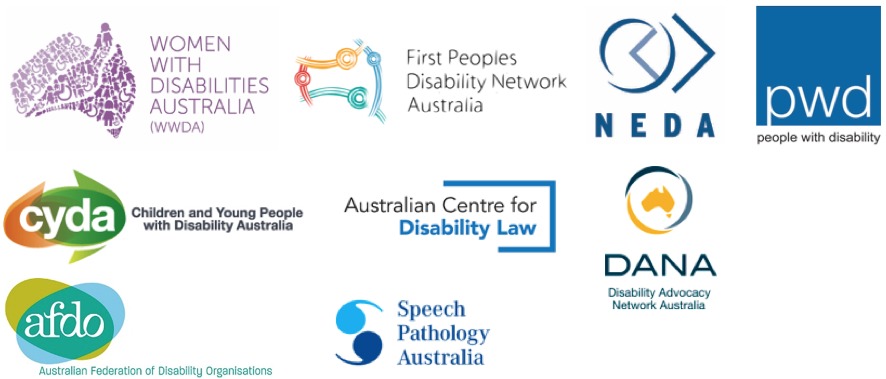 Children and Young People with Disability Australia (CYDA)Australian Federation of Disability Organisations (AFDO)Disability Advocacy Network Australia (DANA)Australian Centre for Disability LawSpeech Pathology AustraliaOrganisation Intersex International Australia (OII)